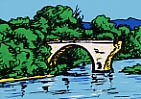 MAIRIE1 Place de 07700 SAINT-JUST D'ARDECHETél: 0475046680 - Fax: 0475987455Mél: mairie@saintjustdardeche.frLa municipalité a instauré la gestion des inscriptions à la cantine et à la garderie en ligne sur le logiciel « PORTAIL FAMILLE PERISCOLAIRE ». Celui-ci vous permet d’effectuer les démarches suivantes : Faire des réservations à la cantine et à la garderiePayer en ligne vos réservations Consulter vos historiques, vos facturesEchanger avec le service de la mairie Consulter les menus Consulter le règlement de la cantine Consulter les modalités de fonctionnement de la garderie Ce Dossier est à compléter et à retourner en mairie dès que l’inscription à l’école est effective.En cas de garde alternée :il faut remplir 2 dossiers distincts pour créer un compte pour chaque parent.En cas d’allergie alimentaire, l’enfant pourra bénéficier d’un Projet d’Accueil Individualisé (PAI). Vous devez impérativement contacter la commune pour la mise en place d’un PAI. Sans la mise en place d’un PAI, l’enfant ne sera pas accepté au restaurant de l’accueil de loisirs.L’école privée n’est pas concernée par la garderie.Tout dossier incomplet sera retourné à la famille et l’inscription ne sera pas prise en compte.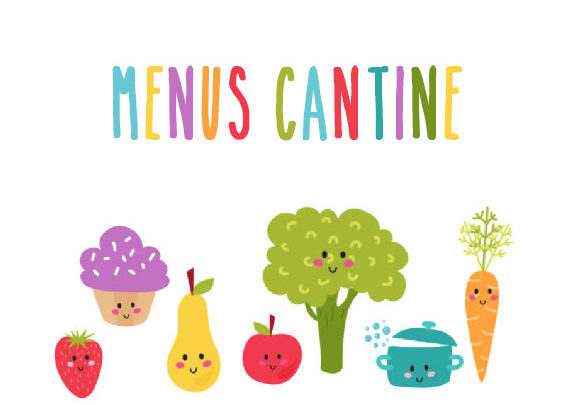 RESPONSABLE LEGAL(E) 1 :  PAYEUR DE LA FACTURE :  □ PERE  □ MERE  □ AUTRENom : ………………………………....................................Prénom : ………………….............…….....................................Situation familiale :   □ Marié(e) □ Divorcé(e)	□ célibataire	□ pacsé(e) 	□ union libre Adresse : ………………………………....................…................................………………………………………...................Code postal : …...............................…. Ville : …………………..............……..................…................................................Tél. fixe : …….…......……...........………Tél. port :.....................…….....…………. Tél. travail : …………..........…......……E-mail : .................…………………................profession :…………………….……Coefficient familial CAF :………………RESPONSABLE LEGAL(E) 2 :    □ PERE       □ MERE            □  AUTRENom : ………………………………....................................Prénom : ………………….............…….....................................Adresse : ………………………………....................…................................………………………………………...................Code postal : …...............................…. Ville : …………………..............……..................…................................................Tél. fixe : …….…......……...........………Tél. port :.....................…….....…………. Tél. travail : …………..........…......……E-mail : .................………………….................................profession :…………………….…………………………………….Nom :…………………...........................…........................... Prénom : ……………................................……………………Date de naissance :.....…../…...…../…....….. Sexe :    □  FEMININ        □  MASCULINLien de parenté avec le responsable 1 :............................................avec le responsable 2 : ...........................................Classe : …………………………………………………..Est-il en garde alternée ?         □ Oui      □ Non               Si oui :   □  SEMAINE PAIRE 	  	  □  SEMAINE IMPAIRERepas :   sans viande □     sans porc □RENSEIGNEMENTS MEDICAUX :L’enfant présente -t-il une allergie alimentaire ?       □ OUI        □ NONSi oui, laquelle ?.................................................................................................................................................................Médecin traitant : ........................................................................coordonnées :................................................................Nom :…………………...........................…........................... Prénom : ……………................................……………………Date de naissance :.....…../…...…../…....….. Sexe :    □  FEMININ        □  MASCULINLien de parenté avec le responsable 1 :............................................avec le responsable 2 : ...........................................Classe : …………………………………………………..Est-il en garde alternée ?         □ Oui      □ Non               Si oui :   □  SEMAINE PAIRE 	  	  □  SEMAINE IMPAIRERepas :   sans viande □     sans porc □RENSEIGNEMENTS MEDICAUX :L’enfant présente -t-il une allergie alimentaire ?       □ OUI        □ NONSi oui, laquelle ?.................................................................................................................................................................Médecin traitant : ........................................................................coordonnées :................................................................Nom :…………………...........................…........................... Prénom : ……………................................……………………Date de naissance :.....…../…...…../…....….. Sexe :    □  FEMININ        □  MASCULINLien de parenté avec le responsable 1 :............................................avec le responsable 2 : ...........................................Classe : …………………………………………………..Est-il en garde alternée ?         □ Oui      □ Non               Si oui :   □  SEMAINE PAIRE 	  	  □  SEMAINE IMPAIRERepas :   sans viande □     sans porc □RENSEIGNEMENTS MEDICAUX :L’enfant présente -t-il une allergie alimentaire ?       □ OUI        □ NONSi oui, laquelle ?.................................................................................................................................................................Médecin traitant : ........................................................................coordonnées :................................................................Nom :…………………...........................…........................... Prénom : ……………................................……………………Date de naissance :.....…../…...…../…....….. Sexe :    □  FEMININ        □  MASCULINLien de parenté avec le responsable 1 :............................................avec le responsable 2 : ...........................................Classe : …………………………………………………..Est-il en garde alternée ?         □ Oui      □ Non               Si oui :   □  SEMAINE PAIRE 	  	  □  SEMAINE IMPAIRERepas :   sans viande □     sans porc □RENSEIGNEMENTS MEDICAUX :L’enfant présente -t-il une allergie alimentaire ?       □ OUI        □ NONSi oui, laquelle ?.................................................................................................................................................................Médecin traitant : ........................................................................coordonnées :................................................................Contact 1 :Nom : …………………….. Prénom : ……………………… Tél1 : …………………………. Tél2 : …………………………Lien de parenté avec le ou les enfant(s) et autorisations, bien préciser si différent de l’un à l’autre :………………………………………………………………………………………………………………………………………….Contact 2 :Nom : …………………….. Prénom : ……………………… Tél1 : …………………………. Tél2 : …………………………Lien de parenté avec le ou les enfant(s) et autorisations, bien préciser si différent de l’un à l’autre :………………………………………………………………………………………………………………………………………….Contact 3 :Nom : …………………….. Prénom : ……………………… Tél1 : …………………………. Tél2 : …………………………Lien de parenté avec le ou les enfant(s) et autorisations, bien préciser si différent de l’un à l’autre :………………………………………………………………………………………………………………………………………….La première démarche à effectuer est de compléter ce dossier qui permettra à la mairie de créer votre compte sur le site en ligne « portail famille ». Une fois votre compte créé vous recevrez un mail mentionnant votre identifiant et votre mot de passe.Vous devrez activer votre compte en cliquant sur le lien qui sera inclus à ce mail. Pour vous reconnecter à votre compte famille, vous devrez saisir https://saintjustdardeche.numerian.fr/ et renseigner vos identifiants : nom utilisateur et mot de passe.Les codes d’accès qui vous seront envoyés sont strictement personnels, ils ne devront être connus que par vous. Vous devrez soigneusement les conserver car ils vous seront nécessaire à chaque connexion sur le portail famille.Un tutoriel est présent sur la page d’accueil afin de vous guider pour faire vos premières réservations.Les inscriptions doivent être faites au plus tard :Pour la cantine : le jeudi 9h00 pour la semaine suivante.Pour la garderie : la veille 23h59 pour le jour suivantA compter de la rentrée scolaire de septembre 2021 les nouveaux tarifs périscolaires cantine et garderie seront appliqué comme suit :Attention pour les non-inscrits, une majoration de 100% sera appliquée.Tarifs garderie0,75 centimes par enfant et par séance  Le matin de 7h 30 à 8h 25. Le soir de 16h 30 à 18h 00.● J’autorise mon ou mes enfants à participer aux activités organisées par le service restauration ● J’ai pris connaissance, accepte et me conforme au règlement intérieur de la cantine et de la garderie□ Autorise à titre gracieux la publication d’images et de vidéo de mon(mes) enfant(s) dans la presse locale, nationale ou sur tout support de communication de la commune. La collectivité s’engage à ne pas en faire un usage commercial.□ N’autorise pas la publication d’image et de vidéos de mon(mes) enfant(s).● Je certifie l’exactitude des renseignements figurant dans ce document.● Je m’engage à signaler dans les plus brefs délais tout changement pouvant intervenir.● Je me conforme aux termes du règlement intérieur du service en vigueur disponible auprès du service administratif de la mairie ou consultable sur la page d’accueil du site https://saintjustdardeche.numerian.fr/● Je reconnais qu’en cas de survenance d’une allergie alimentaire en cours d’année, mon enfant devra bénéficier d’un projet d’Accueil individualisé pour être réadmis. Dans cet intervalle l’accueil de l’enfant sera suspendu.Date :                                              Signature du/des responsables légal(aux) 1 (payeur de la facture)REPRÉSENTANT(S) LEGAL(AUX)RENSEIGNEMENTS CONCERNANT LE 1ER ENFANTRENSEIGNEMENTS CONCERNANT LE 2ème ENFANTRENSEIGNEMENTS CONCERNANT LE 3ème  ENFANTRENSEIGNEMENTS CONCERNANT LE 4ème  ENFANTPERSONNES À PRÉVENIR EN CAS D’URGENCE ET AUTORISÉES À PRENDRE L’ENFANTCRÉATION DU COMPTEMODALITÉS DE FONCTIONNEMENTPour les familles St JustoisesPour les familles St JustoisesPour les familles St JustoisesQuotient FamilialTarif CantineTarif GarderieInférieur à 6003,20€0,75€601 à 10003,70€0,75€1001 à 14994,40€0,75€15005,00€0,75€Hors St JustoisHors St JustoisHors St JustoisSaint Marcel/Saint Martin5,00€0,75€Autres communes6,00€0,75€ENGAGEMENTS DU REPRÉSENTANT LÉGAL